健行科技大學進修部	學年度 第 學期□期中□期末□畢業 考試請假單填表日：	年 月 日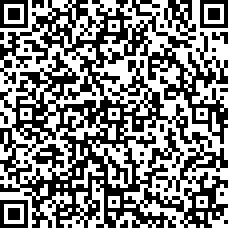 考試請假規則系年班系年班學號姓名聯絡電話請假事由請假事由請假類別證明文件序請假科目名稱請假科目名稱請假科目名稱請假科目名稱請假科目名稱請假科目名稱請假科目名稱授課教師授課教師請假時間請假時間請假時間請假時間序請假科目名稱請假科目名稱請假科目名稱請假科目名稱請假科目名稱請假科目名稱請假科目名稱授課教師授課教師月月日節12345678910請詳閱注意事項一、學生考試請假單必須逐項詳細填妥，並依規定程序辦理，否則不准參加補考。二、請假須檢具當天無法到校證明文件（病假-公立醫院診斷證明書或私立醫院住院證明，喪假-訃文，公假-本校有關單位證明。其他因不可抗力事故經校方核可之證明），並由主辦業務單位簽奉核准，以便辦理補考。三、補考請於考試週結束二週以內完成補考，逾期將不予受理，如有特殊情況，請聯絡承辦人員。補考以一次為限，補考仍缺考者不得再行請求補考，缺考科目應予重修。四、成績更正申請至遲應於次學期開學後一個月內提出申請，逾期將不予受理。五、相關事項悉依學生學業成績考核辦法辦理。六、依個人資料保護法、相關法令及學校相關法規，	學生簽名:  	直接向當事人蒐集個人資料，進行處理及利用等相關作業。	(詳閱後確認簽名)一、學生考試請假單必須逐項詳細填妥，並依規定程序辦理，否則不准參加補考。二、請假須檢具當天無法到校證明文件（病假-公立醫院診斷證明書或私立醫院住院證明，喪假-訃文，公假-本校有關單位證明。其他因不可抗力事故經校方核可之證明），並由主辦業務單位簽奉核准，以便辦理補考。三、補考請於考試週結束二週以內完成補考，逾期將不予受理，如有特殊情況，請聯絡承辦人員。補考以一次為限，補考仍缺考者不得再行請求補考，缺考科目應予重修。四、成績更正申請至遲應於次學期開學後一個月內提出申請，逾期將不予受理。五、相關事項悉依學生學業成績考核辦法辦理。六、依個人資料保護法、相關法令及學校相關法規，	學生簽名:  	直接向當事人蒐集個人資料，進行處理及利用等相關作業。	(詳閱後確認簽名)一、學生考試請假單必須逐項詳細填妥，並依規定程序辦理，否則不准參加補考。二、請假須檢具當天無法到校證明文件（病假-公立醫院診斷證明書或私立醫院住院證明，喪假-訃文，公假-本校有關單位證明。其他因不可抗力事故經校方核可之證明），並由主辦業務單位簽奉核准，以便辦理補考。三、補考請於考試週結束二週以內完成補考，逾期將不予受理，如有特殊情況，請聯絡承辦人員。補考以一次為限，補考仍缺考者不得再行請求補考，缺考科目應予重修。四、成績更正申請至遲應於次學期開學後一個月內提出申請，逾期將不予受理。五、相關事項悉依學生學業成績考核辦法辦理。六、依個人資料保護法、相關法令及學校相關法規，	學生簽名:  	直接向當事人蒐集個人資料，進行處理及利用等相關作業。	(詳閱後確認簽名)一、學生考試請假單必須逐項詳細填妥，並依規定程序辦理，否則不准參加補考。二、請假須檢具當天無法到校證明文件（病假-公立醫院診斷證明書或私立醫院住院證明，喪假-訃文，公假-本校有關單位證明。其他因不可抗力事故經校方核可之證明），並由主辦業務單位簽奉核准，以便辦理補考。三、補考請於考試週結束二週以內完成補考，逾期將不予受理，如有特殊情況，請聯絡承辦人員。補考以一次為限，補考仍缺考者不得再行請求補考，缺考科目應予重修。四、成績更正申請至遲應於次學期開學後一個月內提出申請，逾期將不予受理。五、相關事項悉依學生學業成績考核辦法辦理。六、依個人資料保護法、相關法令及學校相關法規，	學生簽名:  	直接向當事人蒐集個人資料，進行處理及利用等相關作業。	(詳閱後確認簽名)一、學生考試請假單必須逐項詳細填妥，並依規定程序辦理，否則不准參加補考。二、請假須檢具當天無法到校證明文件（病假-公立醫院診斷證明書或私立醫院住院證明，喪假-訃文，公假-本校有關單位證明。其他因不可抗力事故經校方核可之證明），並由主辦業務單位簽奉核准，以便辦理補考。三、補考請於考試週結束二週以內完成補考，逾期將不予受理，如有特殊情況，請聯絡承辦人員。補考以一次為限，補考仍缺考者不得再行請求補考，缺考科目應予重修。四、成績更正申請至遲應於次學期開學後一個月內提出申請，逾期將不予受理。五、相關事項悉依學生學業成績考核辦法辦理。六、依個人資料保護法、相關法令及學校相關法規，	學生簽名:  	直接向當事人蒐集個人資料，進行處理及利用等相關作業。	(詳閱後確認簽名)一、學生考試請假單必須逐項詳細填妥，並依規定程序辦理，否則不准參加補考。二、請假須檢具當天無法到校證明文件（病假-公立醫院診斷證明書或私立醫院住院證明，喪假-訃文，公假-本校有關單位證明。其他因不可抗力事故經校方核可之證明），並由主辦業務單位簽奉核准，以便辦理補考。三、補考請於考試週結束二週以內完成補考，逾期將不予受理，如有特殊情況，請聯絡承辦人員。補考以一次為限，補考仍缺考者不得再行請求補考，缺考科目應予重修。四、成績更正申請至遲應於次學期開學後一個月內提出申請，逾期將不予受理。五、相關事項悉依學生學業成績考核辦法辦理。六、依個人資料保護法、相關法令及學校相關法規，	學生簽名:  	直接向當事人蒐集個人資料，進行處理及利用等相關作業。	(詳閱後確認簽名)一、學生考試請假單必須逐項詳細填妥，並依規定程序辦理，否則不准參加補考。二、請假須檢具當天無法到校證明文件（病假-公立醫院診斷證明書或私立醫院住院證明，喪假-訃文，公假-本校有關單位證明。其他因不可抗力事故經校方核可之證明），並由主辦業務單位簽奉核准，以便辦理補考。三、補考請於考試週結束二週以內完成補考，逾期將不予受理，如有特殊情況，請聯絡承辦人員。補考以一次為限，補考仍缺考者不得再行請求補考，缺考科目應予重修。四、成績更正申請至遲應於次學期開學後一個月內提出申請，逾期將不予受理。五、相關事項悉依學生學業成績考核辦法辦理。六、依個人資料保護法、相關法令及學校相關法規，	學生簽名:  	直接向當事人蒐集個人資料，進行處理及利用等相關作業。	(詳閱後確認簽名)一、學生考試請假單必須逐項詳細填妥，並依規定程序辦理，否則不准參加補考。二、請假須檢具當天無法到校證明文件（病假-公立醫院診斷證明書或私立醫院住院證明，喪假-訃文，公假-本校有關單位證明。其他因不可抗力事故經校方核可之證明），並由主辦業務單位簽奉核准，以便辦理補考。三、補考請於考試週結束二週以內完成補考，逾期將不予受理，如有特殊情況，請聯絡承辦人員。補考以一次為限，補考仍缺考者不得再行請求補考，缺考科目應予重修。四、成績更正申請至遲應於次學期開學後一個月內提出申請，逾期將不予受理。五、相關事項悉依學生學業成績考核辦法辦理。六、依個人資料保護法、相關法令及學校相關法規，	學生簽名:  	直接向當事人蒐集個人資料，進行處理及利用等相關作業。	(詳閱後確認簽名)一、學生考試請假單必須逐項詳細填妥，並依規定程序辦理，否則不准參加補考。二、請假須檢具當天無法到校證明文件（病假-公立醫院診斷證明書或私立醫院住院證明，喪假-訃文，公假-本校有關單位證明。其他因不可抗力事故經校方核可之證明），並由主辦業務單位簽奉核准，以便辦理補考。三、補考請於考試週結束二週以內完成補考，逾期將不予受理，如有特殊情況，請聯絡承辦人員。補考以一次為限，補考仍缺考者不得再行請求補考，缺考科目應予重修。四、成績更正申請至遲應於次學期開學後一個月內提出申請，逾期將不予受理。五、相關事項悉依學生學業成績考核辦法辦理。六、依個人資料保護法、相關法令及學校相關法規，	學生簽名:  	直接向當事人蒐集個人資料，進行處理及利用等相關作業。	(詳閱後確認簽名)一、學生考試請假單必須逐項詳細填妥，並依規定程序辦理，否則不准參加補考。二、請假須檢具當天無法到校證明文件（病假-公立醫院診斷證明書或私立醫院住院證明，喪假-訃文，公假-本校有關單位證明。其他因不可抗力事故經校方核可之證明），並由主辦業務單位簽奉核准，以便辦理補考。三、補考請於考試週結束二週以內完成補考，逾期將不予受理，如有特殊情況，請聯絡承辦人員。補考以一次為限，補考仍缺考者不得再行請求補考，缺考科目應予重修。四、成績更正申請至遲應於次學期開學後一個月內提出申請，逾期將不予受理。五、相關事項悉依學生學業成績考核辦法辦理。六、依個人資料保護法、相關法令及學校相關法規，	學生簽名:  	直接向當事人蒐集個人資料，進行處理及利用等相關作業。	(詳閱後確認簽名)一、學生考試請假單必須逐項詳細填妥，並依規定程序辦理，否則不准參加補考。二、請假須檢具當天無法到校證明文件（病假-公立醫院診斷證明書或私立醫院住院證明，喪假-訃文，公假-本校有關單位證明。其他因不可抗力事故經校方核可之證明），並由主辦業務單位簽奉核准，以便辦理補考。三、補考請於考試週結束二週以內完成補考，逾期將不予受理，如有特殊情況，請聯絡承辦人員。補考以一次為限，補考仍缺考者不得再行請求補考，缺考科目應予重修。四、成績更正申請至遲應於次學期開學後一個月內提出申請，逾期將不予受理。五、相關事項悉依學生學業成績考核辦法辦理。六、依個人資料保護法、相關法令及學校相關法規，	學生簽名:  	直接向當事人蒐集個人資料，進行處理及利用等相關作業。	(詳閱後確認簽名)一、學生考試請假單必須逐項詳細填妥，並依規定程序辦理，否則不准參加補考。二、請假須檢具當天無法到校證明文件（病假-公立醫院診斷證明書或私立醫院住院證明，喪假-訃文，公假-本校有關單位證明。其他因不可抗力事故經校方核可之證明），並由主辦業務單位簽奉核准，以便辦理補考。三、補考請於考試週結束二週以內完成補考，逾期將不予受理，如有特殊情況，請聯絡承辦人員。補考以一次為限，補考仍缺考者不得再行請求補考，缺考科目應予重修。四、成績更正申請至遲應於次學期開學後一個月內提出申請，逾期將不予受理。五、相關事項悉依學生學業成績考核辦法辦理。六、依個人資料保護法、相關法令及學校相關法規，	學生簽名:  	直接向當事人蒐集個人資料，進行處理及利用等相關作業。	(詳閱後確認簽名)一、學生考試請假單必須逐項詳細填妥，並依規定程序辦理，否則不准參加補考。二、請假須檢具當天無法到校證明文件（病假-公立醫院診斷證明書或私立醫院住院證明，喪假-訃文，公假-本校有關單位證明。其他因不可抗力事故經校方核可之證明），並由主辦業務單位簽奉核准，以便辦理補考。三、補考請於考試週結束二週以內完成補考，逾期將不予受理，如有特殊情況，請聯絡承辦人員。補考以一次為限，補考仍缺考者不得再行請求補考，缺考科目應予重修。四、成績更正申請至遲應於次學期開學後一個月內提出申請，逾期將不予受理。五、相關事項悉依學生學業成績考核辦法辦理。六、依個人資料保護法、相關法令及學校相關法規，	學生簽名:  	直接向當事人蒐集個人資料，進行處理及利用等相關作業。	(詳閱後確認簽名)教務組承辦人教務組承辦人教務組承辦人教務組組長教務組組長教務組組長學務組承辦人學務組承辦人學務組承辦人學務組組長學務組組長進修部主任進修部主任進修部主任考試補考具結書學生：	(學號：	)於	學年度第	學期 	考試經請假核准，本人應於考試後兩週內自行聯繫任課教師 擇期補考，逾期不得以任何理由申請另行補考。系年班：學生手機：申請人簽章：學生因	無法親自辦理考試請假手續，受委託人應負責轉知相關事項。(學校存執聯)考請假補考存查聯學生：	(學號：	_)應於考試後兩週內自行聯繫任課教師擇期補考，逾期不得以任何理由申請另行補考。